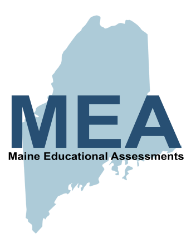 Ku mubyeyi/umurezi,Ku mugereka w'iyi baruwa murahasanga amanota umwana wanyu yabonye mu Kizamini cya Leta ya Maine (Maine Educational Assessments, MEA) cyo mu Muhindo wa 2019. Ikizamini cya Leta ya Maine k'Imibare n'Ururimi rw'Icyongereza n'Ubuvanganzo cyari kigizwe n'Ikizamini cya eMPowerME cyahawe abanyeshuri biga mu mwaka wa 3 kugeza mu wa 8 n'Ikizamini cya SAT cyahawe abiga mu mwaka wa gatatu mu mashuri yisumbuye. Ikizamini cya Leta ya Maine cya Siyansi cyahawe abanyeshuri biga mu mwaka wa 5 n'abiga mu wa 8 ndetse n'abiga mu mwaka wa gatatu w'amashuri yisumbuye.Amakuru yerekeye buri kizamini muri ibi mushobora kuyasanga aha:  https://www.maine.gov/doe/Testing_Accountability/MECAS/materials  Urugero rw'inyandiko zijyanye n'Ikizamini cya eMPowerME mushobora kuzisanga kuri: https://maine.onlinehelp.cognia.org/sample-items/ Inyandiko zijyanye n'Ikizamini cya eMPowerME cyo mu 2019 zashyizwe ahagaragara: https://maine.onlinehelp.cognia.org/released-items/ Ikizamini cya SAT cyuzuye cyashyizwe ahagaragara: https://www.maine.gov/doe/Testing_Accountability/MECAS/supportsInyandiko zijyanye n'Ikizamini cya Leta ya Maine (MEA) cya Siyansi zashyizwe ahagaragara:  https://www.maine.gov/doe/Testing_Accountability/MECAS/supportsImitsindire y'abanyeshuri mu Kizamini cya Leta ya Maine (MEA) ishyirwa mu byiciro bine:Ikiciro cya 4:	     Hejuru y'amanota asabwa na LetaIkiciro cya 3: 	     Amanota asabwa na LetaIkiciro cya 2:	     Munsi y'amanota asabwa na LetaIkiciro cya 1:	     Munsi cyane y'amanota asabwa na LetaItegeko rya Leta n'iry'igihugu bisaba ko abanyeshuri biga mu mashuri ya Leta ya Maine kuva mu mwaka wa 3 kugeza mu wa 8 n'abari mu mwaka wa 3 w'amashuri yisumbuye bahabwa ikizamini buri mwaka k'imibare n'Ururimi rw'Icyongereza n'Ubuvanganzo.  Basabwa kandi guhabwa ikizamini cya siyansi igihe bageze mu mwaka wa 5 n'uwa 8 ndetse no mu mwaka wa gatatu w'amashuri yisumbuye. Amanota yose hamwe y'ishuri, ay'akarere ndetse n'aya Leta yose mushobora kuyasanga kuri: https://public.tableau.com/profile/maine.department.of.education#!/vizhome/MaineAssessments/MaineAssessments Nubwo ikizamini kimwe kidatanga ishusho nyayo y'imitsindire y'umwana muri rusange, Ikizamini cya Leta ya Maine (MEA) hamwe n'andi makuru (urugero: amanota yo mu ishuri ndetse n'uburyo umwana yitwara mu ishuri buri munsi) bishobora kudufasha kurushaho gusobanukirwa imitsindire y'abanyeshuri bacu. bi bizamini bifasha ishuri gusuzuma no kurushaho kunoza gahunda y'amasomo. Amanota agaragaza amasomo umunyeshuri runaka akeneyemo ubufasha bwisumbuyeho, ibyo yanononsoye neza ndetse n'ibyo agomba kurushaho kunononsora neza. Abarimu bashobora kwifashisha ayo makuru akabafasha mu myigishirize ndetse bakamenya n'uburyo bakwita ku banyeshuri by'umwihariko. Ababyeyi bashobora kwifashisha ayo makuru akabafasha kumenya uko bafasha umwana wabo igihe ari mu rugo ndetse n'ibyo baganiraho na mwarimu w'umwana wabo.Twizeye neza ko uburezi bufite ireme butangwa n'abarimu bacu barangwa n'ubwitange ndetse n'inkunga yanyu bizafasha abanyeshuri bacu gutsinda ndetse bakanarenza urwego Maine yari yiteze. Turabashishikariza kugeza ku mwarimu w'umwana wanyu ikibazo cyose mushobora kuba mufite kijyanye n'Ikizamini cya Leta ya Maine (MEA) cyangwa kijyanye n'imitsindire y'umwana wanyu.